W IL CARNEVALEPlesso San Leonardo con la collaborazione dell’Associazione “Insieme per…”.Il carnevale è periodo di allegria, di scherzi e divertimenti. I bambini si sentono attivi ed allegri, desiderosi di giocare e di stare insieme.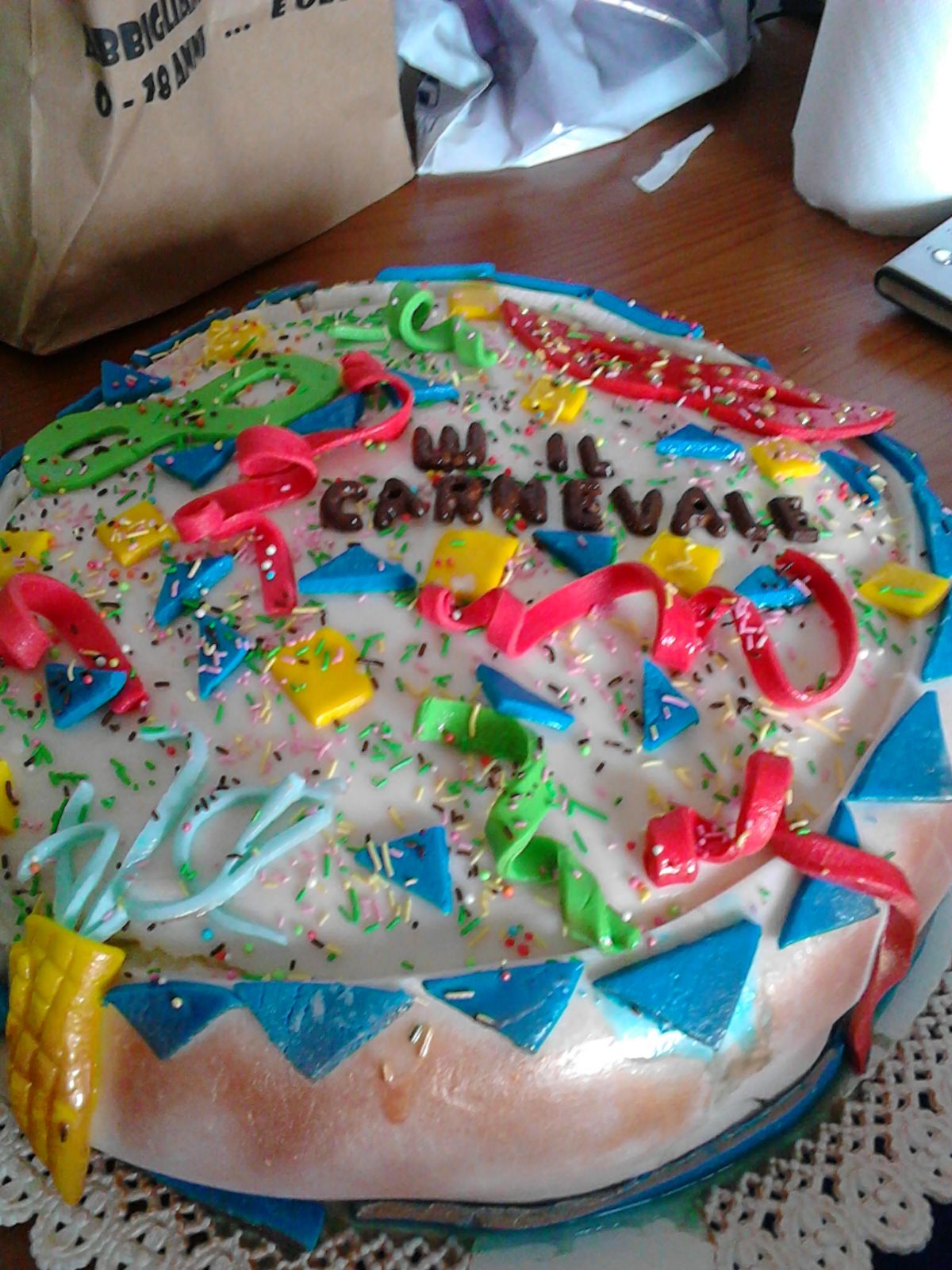 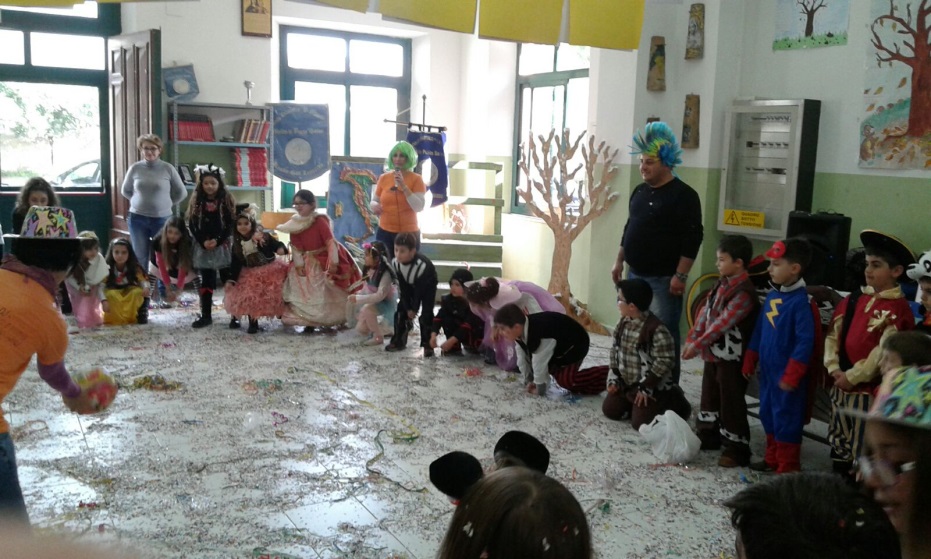 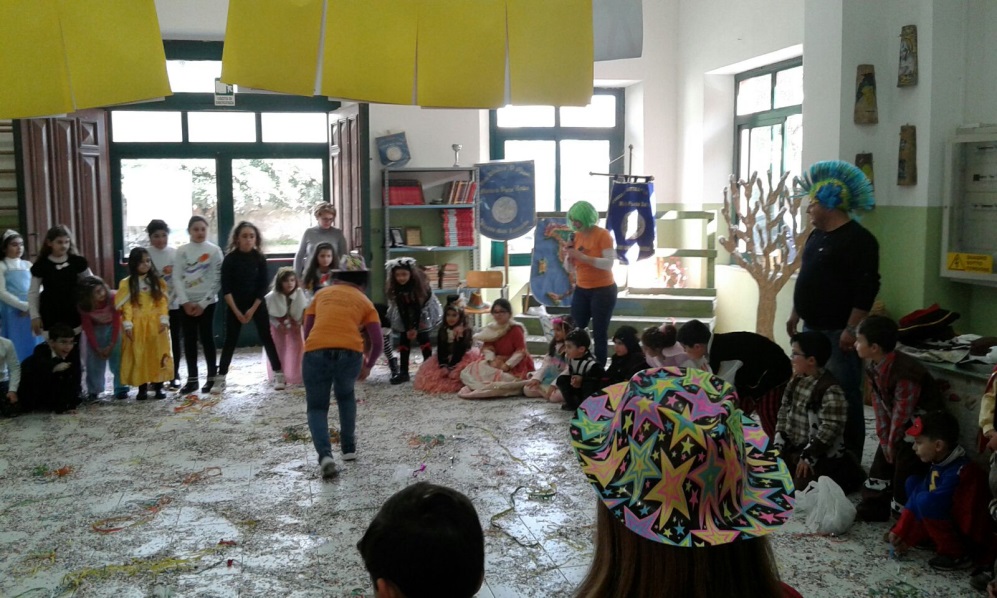 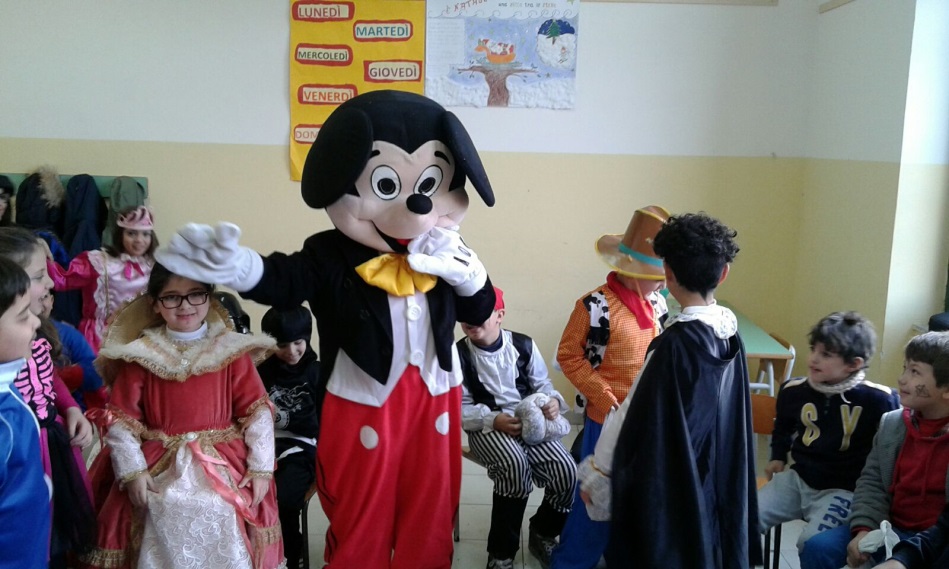 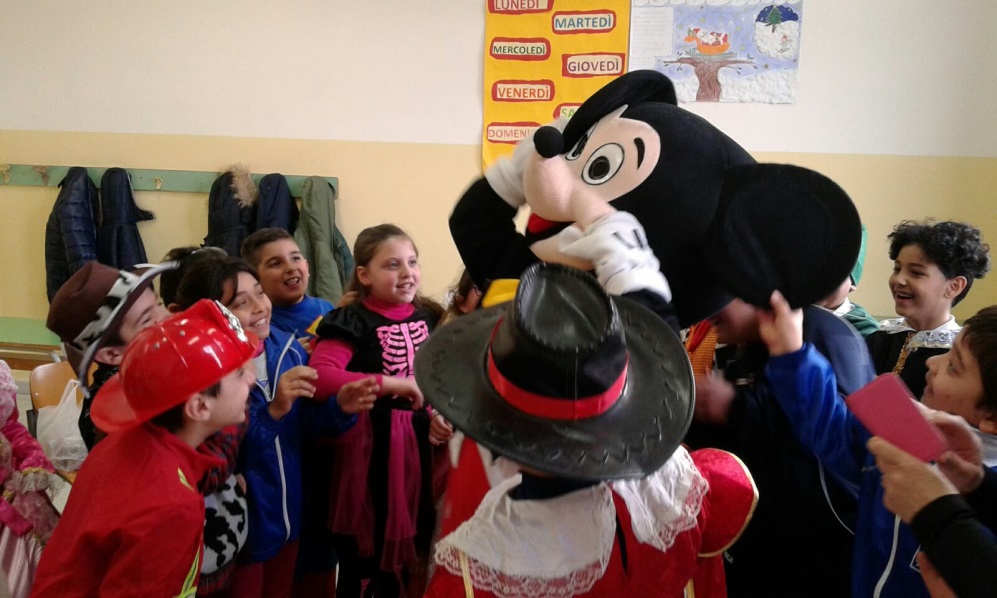 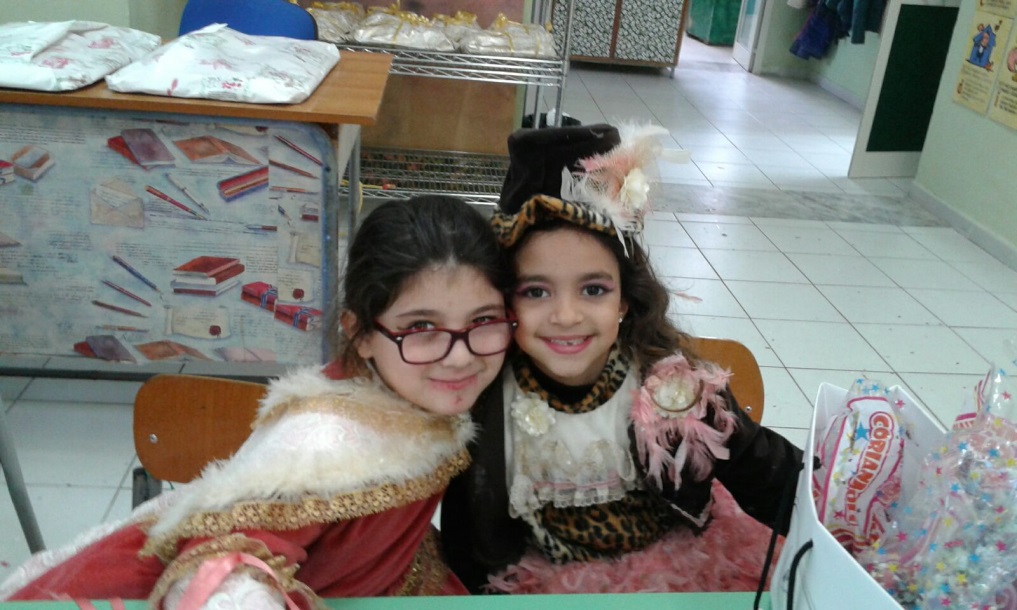 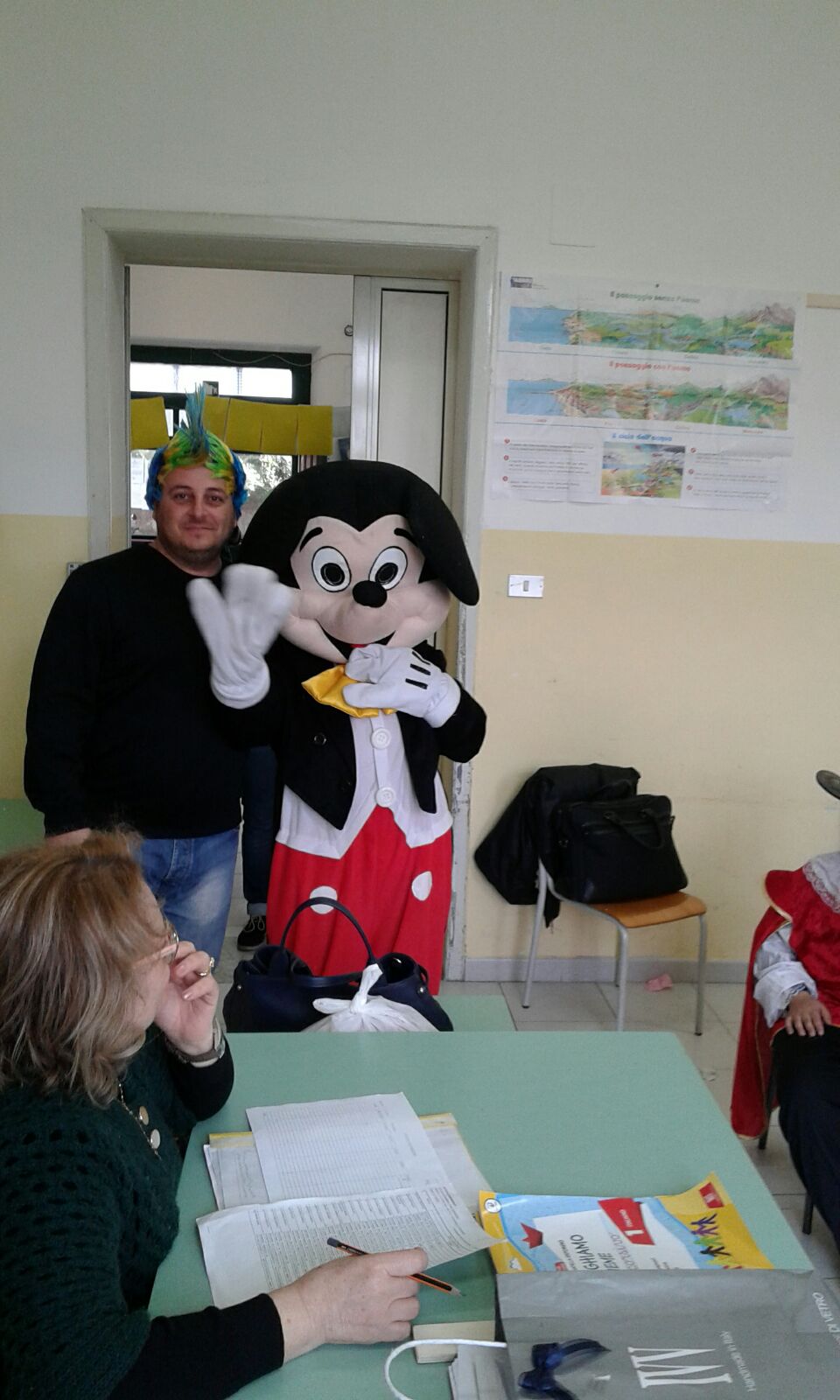 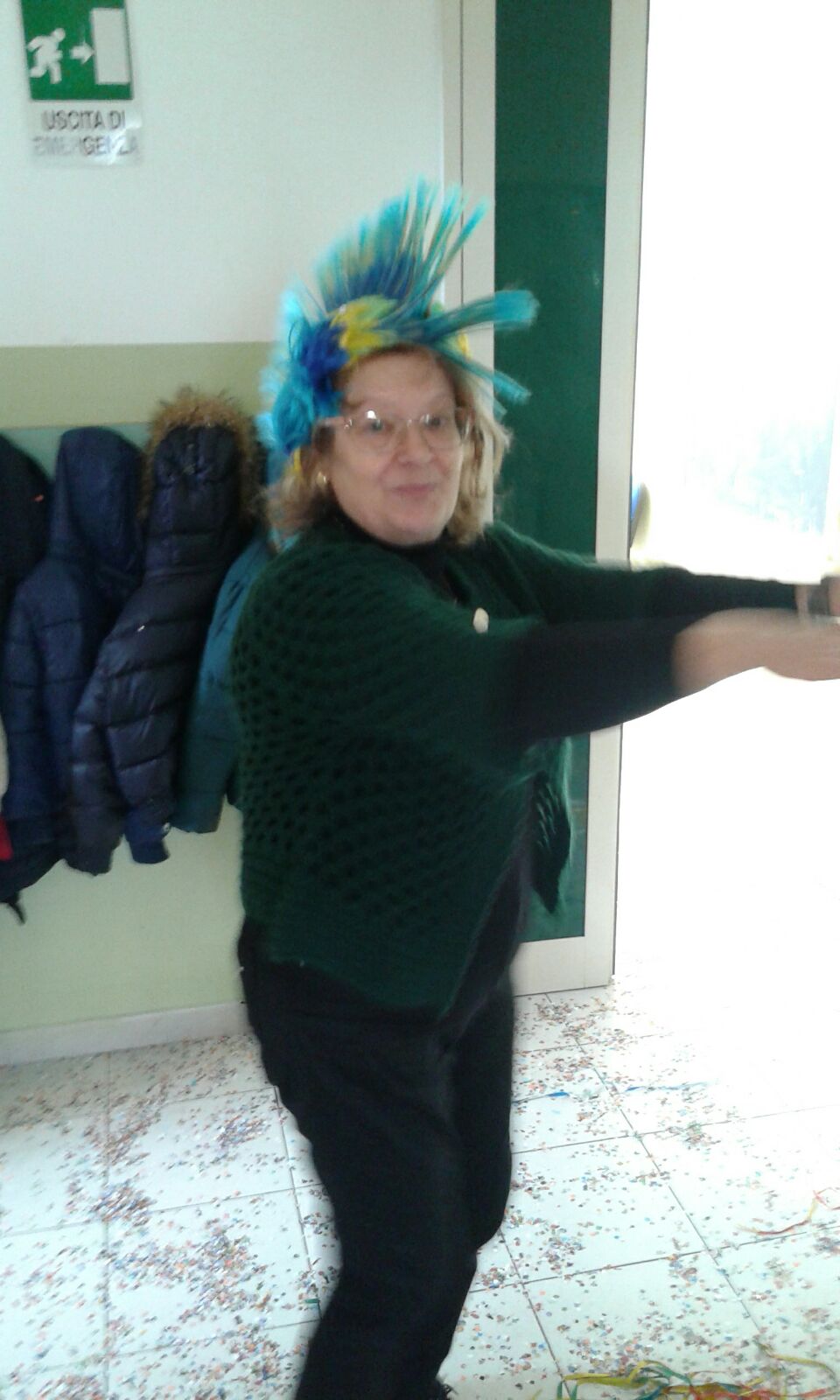 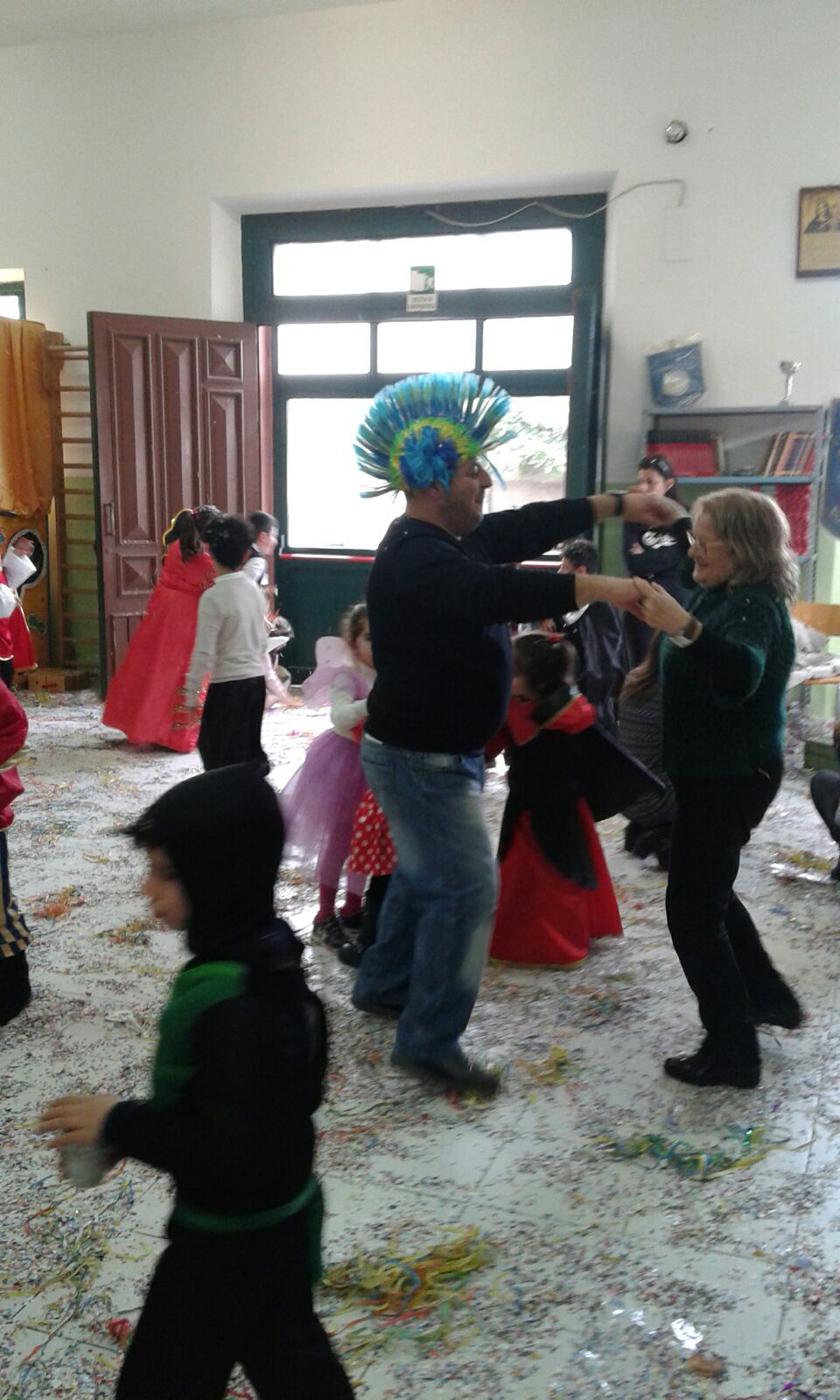 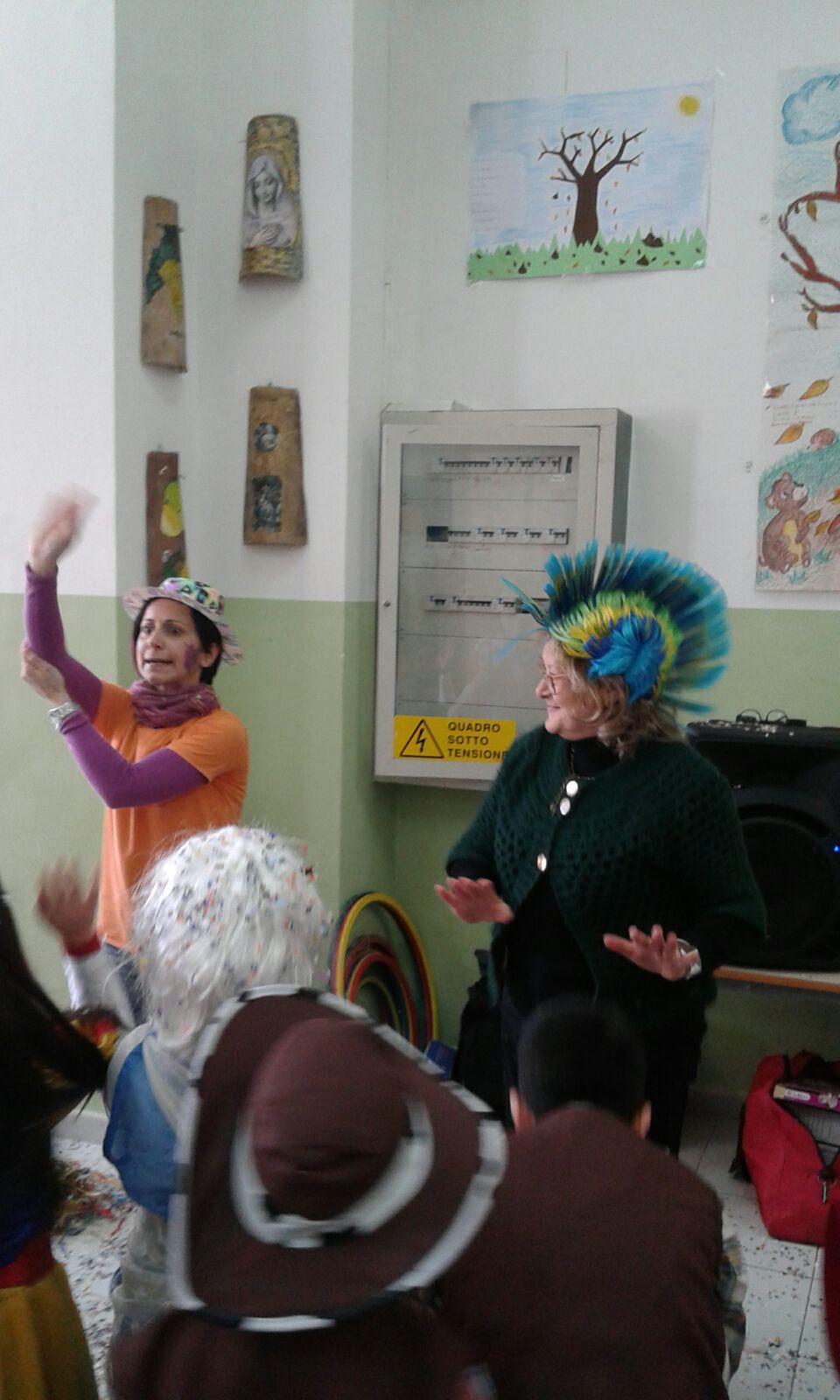 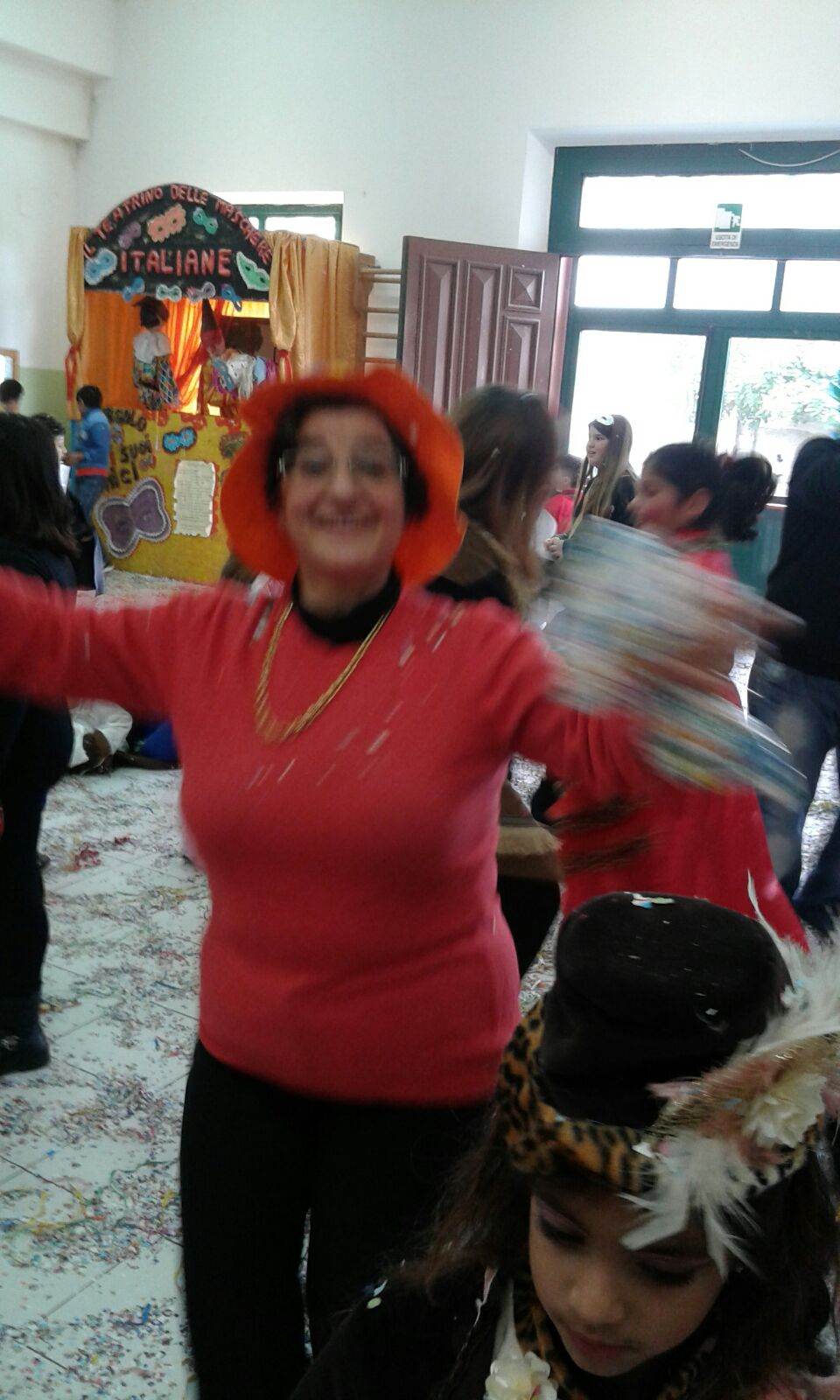 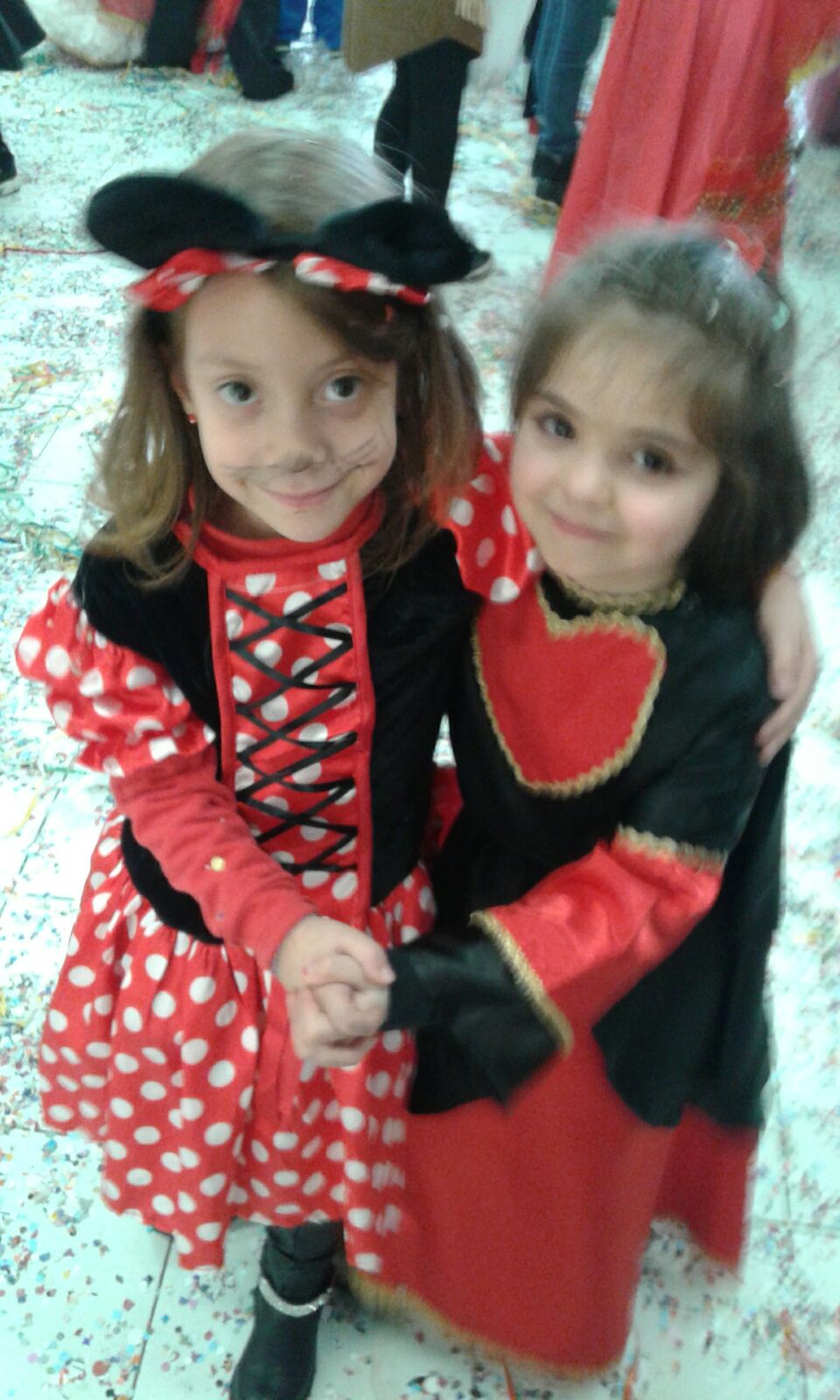 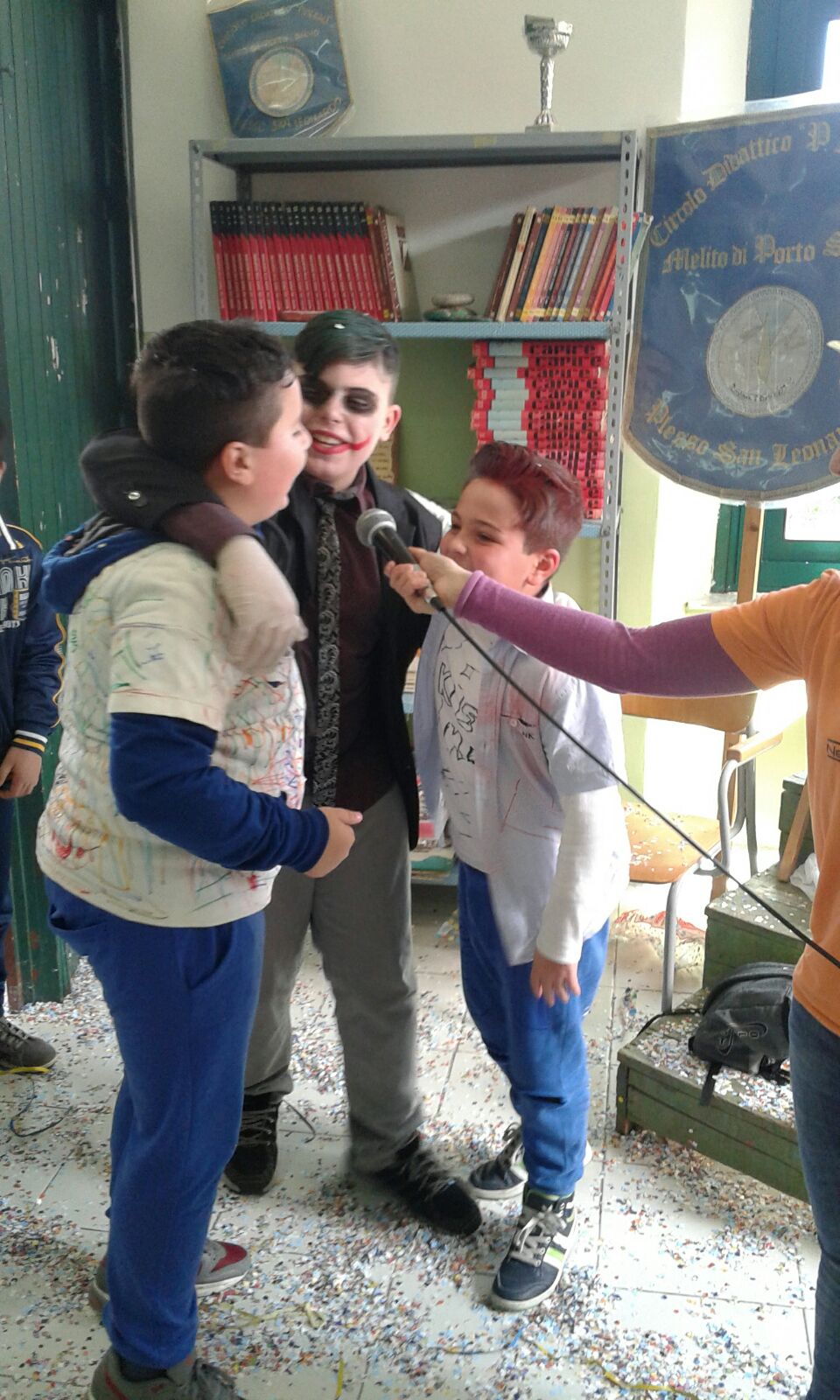 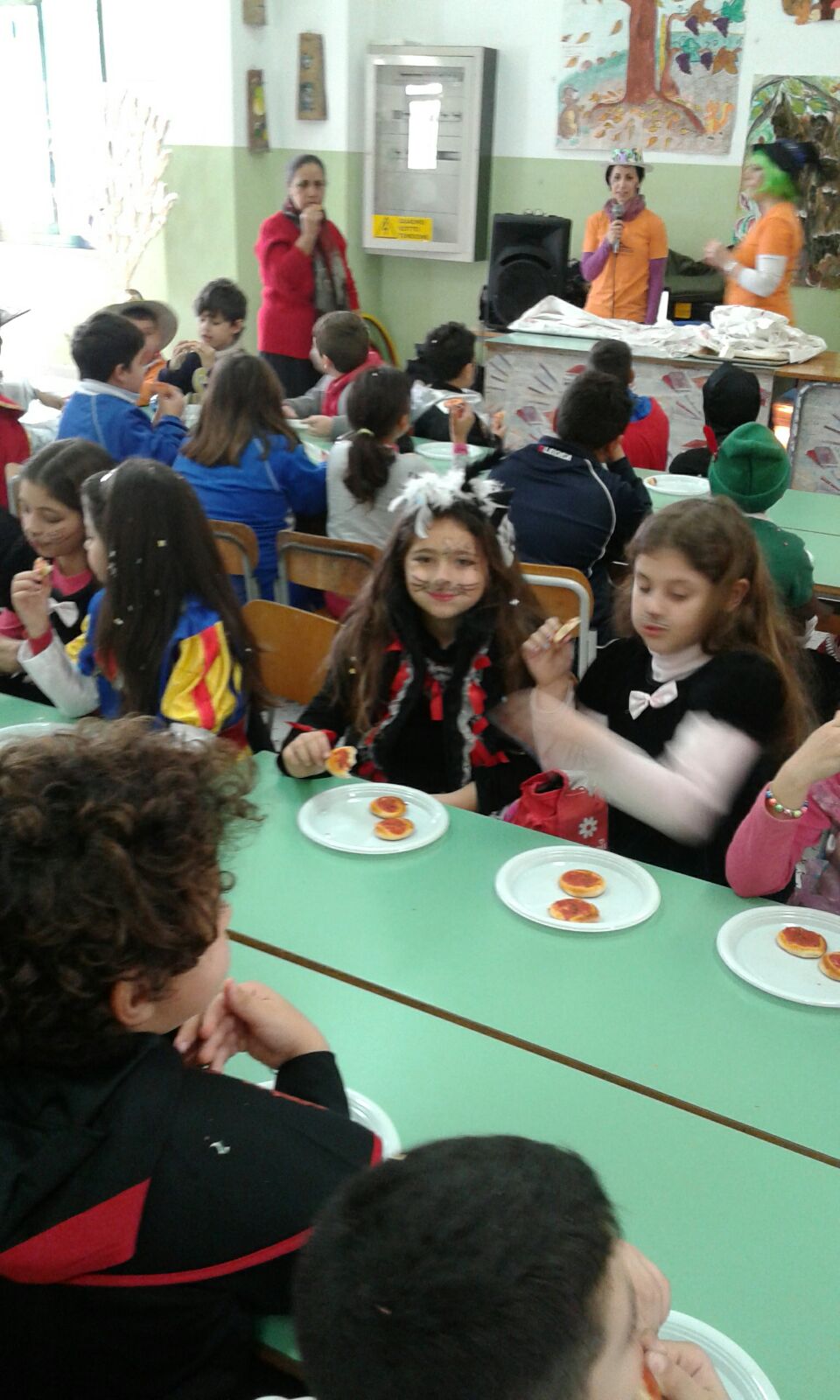 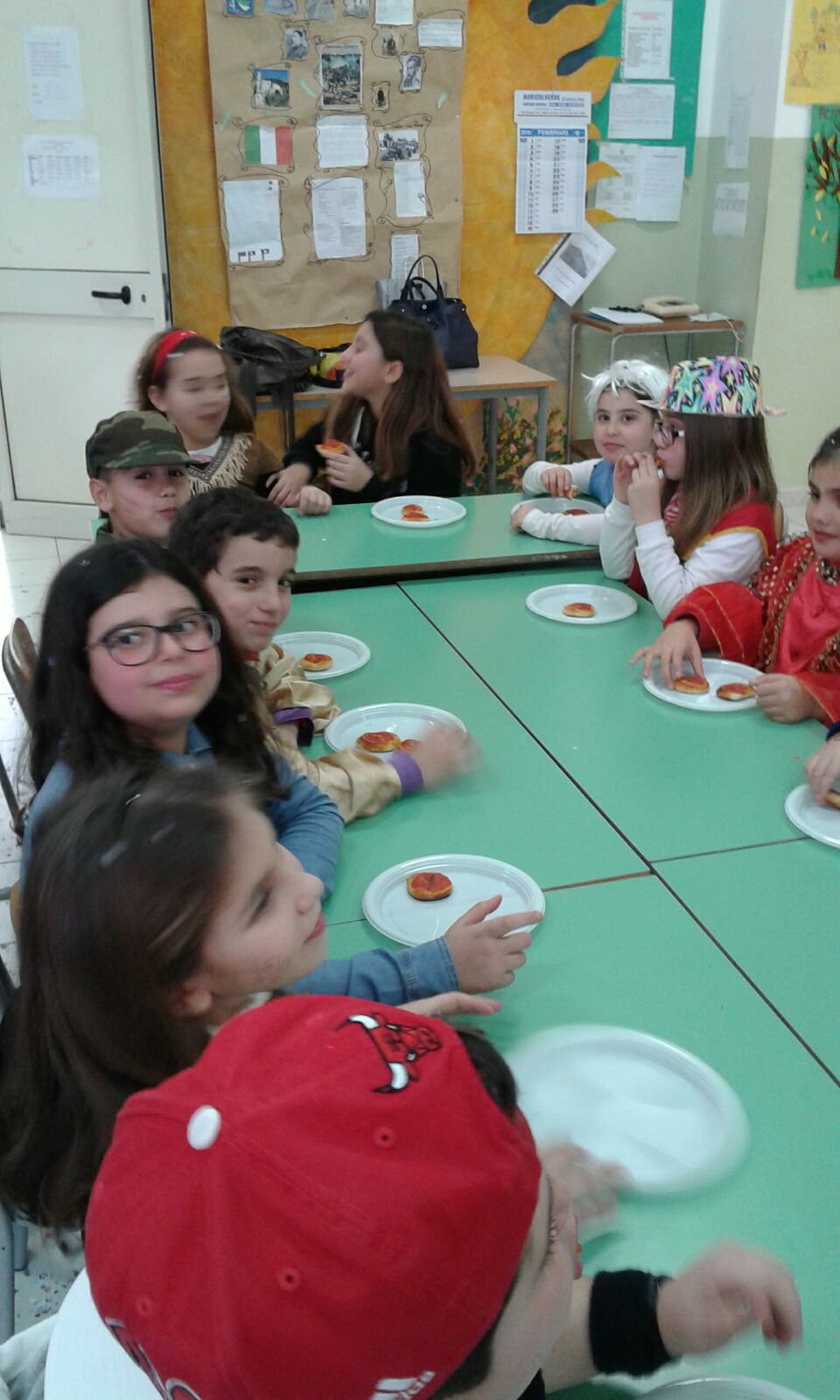 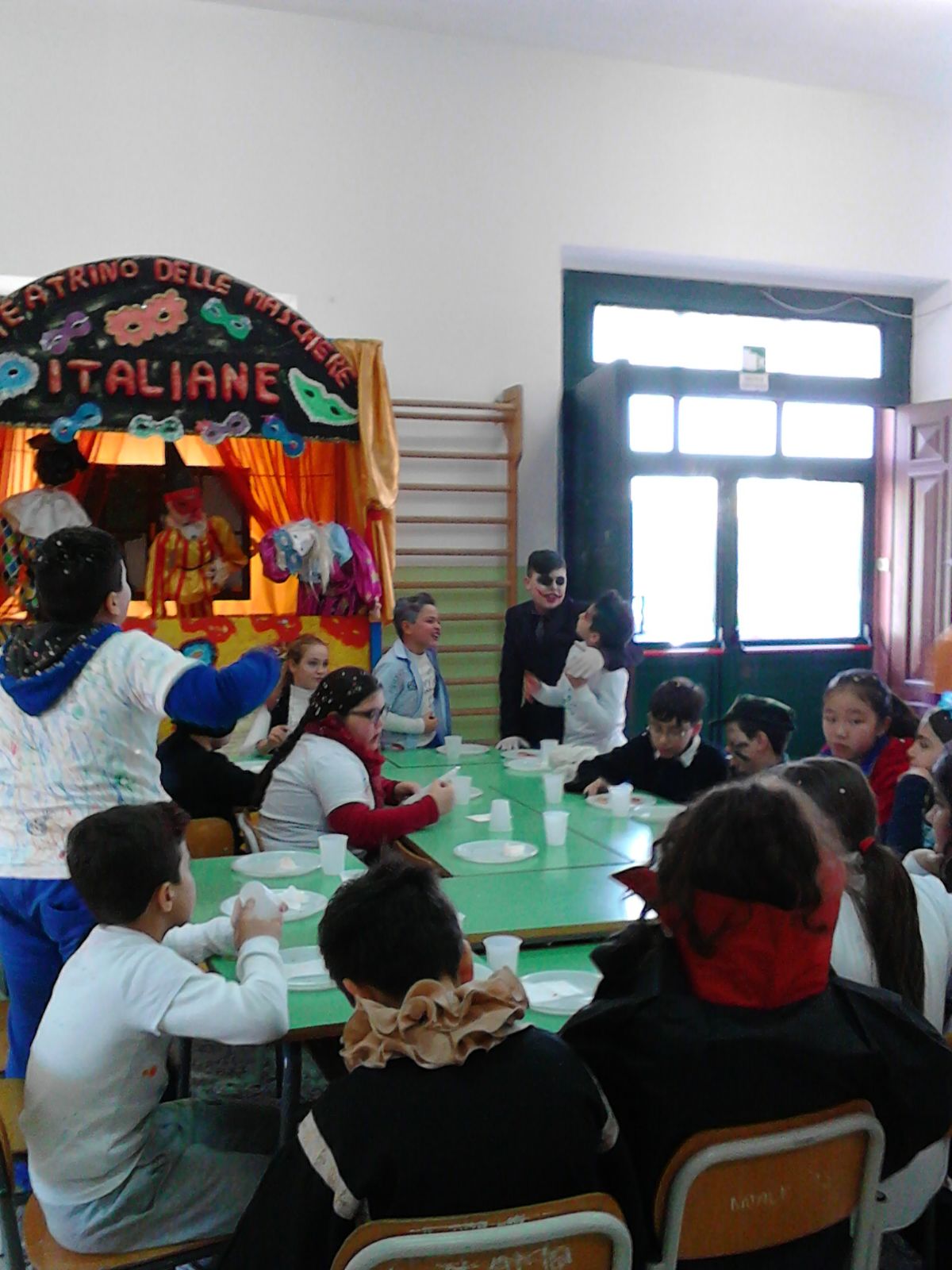 